Read and answer these questions:Who are they?Where are they?What do they look like? How much attention do they pay to their looks? Why?What are they going to do next?You want to know this information about a new roommate. Make up some questions to ask about the most memorable vacation description of something they would never wearappropriate behavior in public places 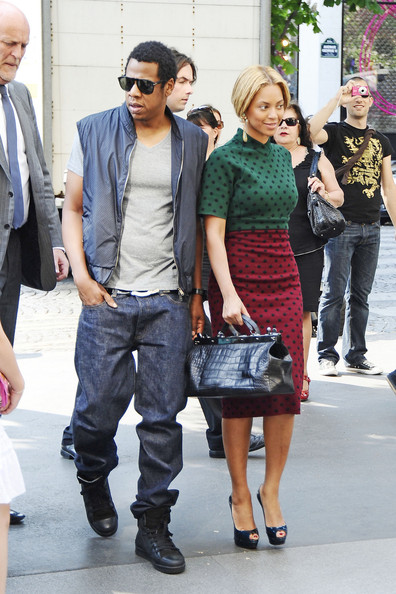 Active vocabulary	V-neckpolka-dotto care about appearanceto wear make-upbaggysneakersto fit perfectlyto be in the chartsinappropriate to stare atacceptableto plan onsimilarfestivalcomplimentRead and answer these questions:Who are they?Where are they?What’s the party supposed to be like?What are they going to do next?You want to know this information about a new roommate. Make up some questions to ask about the most reasonable punishment for speedingsuperstitions his or her personal style 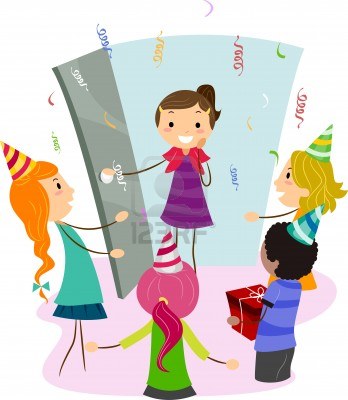 Active vocabularyto appear out of nowhereto have company closeunexpectedly to turn (age)to be filmed on camera to fit perfectly to tell a white lie to be the center of attention  surprise party upcoming event extrovertedto cancel plans to celebrate to get the feeling that Read and answer these questions:Who are they?Where are they?What’s going on? Why? Suggest different ideas. You want to know this information about a new roommate. Make up some questions to ask about types of services that he or she needs quite regularly.important social skills managing money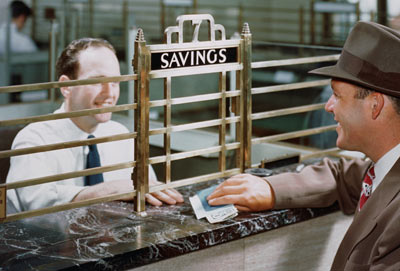 Active vocabularysaverto open a savings account apparently to fill out an application to put money away for  a rainy dayto manage emotions disciplined intelligent to set goals to keep track ofreliable to take a look at to build a new house to push ahead confidence Read and answer these questions:Who is she?Where is she?What has she just done?What happened earlier?What’s going to happen to her in the future? You want to know this information about a new roommate. Make up some questions to ask about choosing a university.planning vacationtechnologies 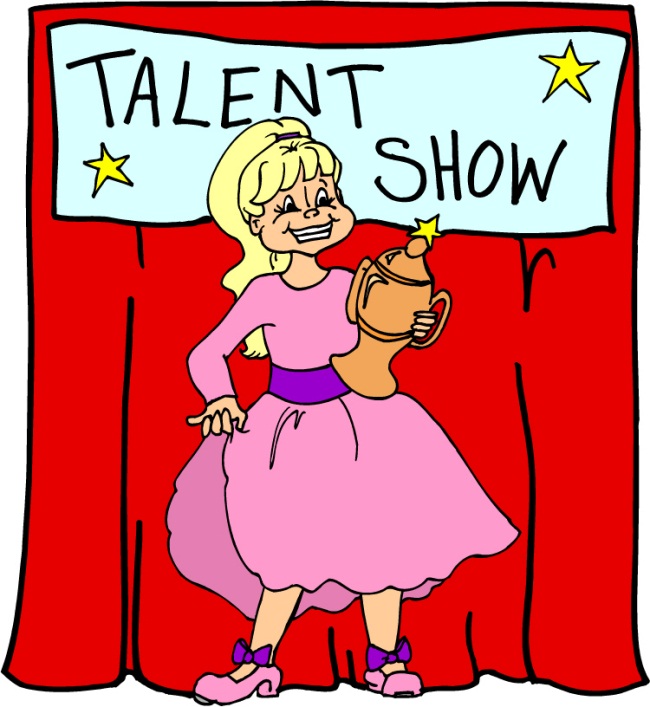 Active vocabularyto get an early start to be in the headlines to have the confidence to to have a difficult childhood to get a standing ovation in the right place at the right time instead of the media to end up as to have connections to write a best-selling book to enter a contestto go to an audition to end up with …to win a talent show